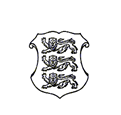 NOTARITE  KODALp minister pr Maris Lauri JustiitsministeeriumSuur-Ameerika 1 10122  TALLINN                                                                               Teie: 27.05.2022 nr 8-1/3984(saadetud e-posti teel)	                                                                        Meie: 16.06.2022 nr 6-1/43-1 Notarite Koja arvamus äriseadustiku ja sellega seonduvalt teiste seaduste muutmise seaduse (äriühingute piiriülene liikumine) eelnõu kohta Lugupeetud minister Täname Teid võimaluse eest avaldada arvamust äriseadustiku ja sellega seonduvalt teiste seaduste muutmise seaduse (äriühingute piiriülene liikumine) eelnõu kohta. Notarite Kojal ei ole eelnõu kohta tähelepanekuid.  LugupidamisegaEve StrangNotarite Koja tegevdirektor (allkirjastatud digitaalselt) Kaitti Persidski 617 7900 